ИСТОРИЯ КЕМЕРОВСКОЙ ОБЛАСТИ

Кемеровская область образована Указом Президиума Верховного Совета СССР от 26.01.43г. "Об образовании Кемеровской области в составе РСФСР". Однако освоение природных богатств земли Кузнецкой началось гораздо раньше - в начале 17 века, когда были основаны города Томск (1604 г.) и Кузнецк (1618 г.). 

В 1698 году Петр I, узнав о найденных у реки Китат серебряных рудах, дал предписание Томскому воеводе "содействовать со всяческим прилежанием и усердным радением рудоискательскому и рудоплавному делу на притоках реки Кии". Так были открыты серебряные руды Салаира, железные руды в Горной Шории, золото в Кузнецком Алатау. В 1721 году казачий сын Михайло Волков обнаружил на берегу реки Томь "горелую гору", став первооткрывателем кузнецких углей. 




Промышленное освоение земли Кузнецкой началось в конце XVIII века. Первым интерес к разработке кузнецкого угля проявил уральский промышленник А.Н.Демидов. Позже Колыванско-Воскресенские заводы Демидова с прилегающими к ним недрами перешли в собственность императорской фамилии. С этого времени большая часть Кузбасса, вошедшая в Алтайский горный округ находилась в ведении Кабинета его императорского величества. 

Появляются промышленные предприятия: Томский железоделательный, Гавриловский и Гурьевской сереброплавильные заводы, Сухаринский и Салаирский горные рудники. Но поскольку долгое время промышленность России развивалась преимущественно в европейской части страны, Кузбасс не имел достойного развития и освоения. Только через столетие, когда в экономической стратегии России усилилась ориентация на использование ресурсных потенциалов восточных районов, была построена Транссибирская железнодорожная магистраль и Кузбасс получил толчок в промышленном использовании железных руд, цветных металлов, каменного угля и древесины. 

После октябрьской революции Кузбасс становится частью Западно-сибирского края, затем - Новосибирской области. В это время организуется автономная индустриальная колония Кузбасса (АИК) во главе с голландским инженером Рутгерсом. В эти годы завершилось строительство коксохимзавода, шахты были оснащены передовой техникой. 

Революция в экономике ознаменовалась переходом к плановому ведению хозяйства. 

В первом плане ГОЭЛРО важное место отводится созданию урало-кузбасского индустриального комплекса. 

Кузбасс превращается в огромную строительную площадку. Продолжает развиваться угольная промышленность, заложены основы металлургической и химической отраслей. Развивается энергетика. Индустриализация меняет облик края. Вокруг строящихся объектов вырастают рабочие поселки, очень скоро получавшие статус городов. Накануне Великой Отечественной войны уже половина кузбассовцев проживало в городской черте. 

В годы войны Кузбасс становится главным поставщиком угля и металла. Из стали, выплавленной кузнецкими металлургами, было изготовлено 50 тысяч танков и 45 тысяч самолетов. В том числе производится толуол для взрывчатки, порох и другая, необходимая для фронта продукция. В 1941 году в Кузбасс из оккупированных районов было эвакуировано оборудование 71 предприятия, большинство из которых так и остались в Кузбассе. Война вдвое увеличила мощности Кузбасса. 

В 1943 году, в обстановке коренного перелома на фронте, в целях увеличения добычи угля, выпуска металлов и военной продукции для нужд фронта на предприятиях Кузбасса, Президиум Верховного Совета СССР указом от 26 января принял решение о выделении из Новосибирской области Кузбасса и о создании на его территории Кемеровской области. В новую область вошли 17,5% территории Новосибирской области, 9 из 12 городов областного подчинения, 17 из 20 рабочих поселков, 23 из 75 районов. Население Кемеровской области составило 42% от численности всего населения Новосибирской области. Областным центром стал город Кемерово. 

С момента образования Кемеровской области происходит много изменений. Внедряются новые технологии в промышленности, строятся объекты социальной сферы, растет культурный уровень трудящихся. Кузбасс становится наиболее обжитым и густонаселенным районом Западной Сибири. Трудовые успехи кузбассовцев дважды отмечены орденом Ленина. 

Первые выборы Губернатора Кемеровской области состоялись в октябре 1997 года. 

Сегодня Кузбасс вновь стал экономической и социальной опорой государства. В течение всех последних лет мы входим в число самых динамично развивающихся регионов, открываем современные угольные предприятия, строим дороги, жильё, школы, дворцы спорта, стадионы, а система социальной защиты населения признана одной из лучших в Российской Федерации. 

С 2001 года у Кузбассе появилась новая традиция: главный кузбасский праздник — День шахтера — проводить поочерёдно в горняцких городах. Совместными усилиями решаются вопросы, которые накапливались десятилетиями. Это — хорошая возможность «подтянуть» наши города: завершить недостроенные объекты, проложить новые дороги, мосты, благоустроить дворы, детские и спортивные площадки, обновить фасады зданий. А главное, внести в городскую жизнь новые штрихи и хорошее настроение. 

Начиная с 2001 года праздник уже провели в Прокопьевске, Ленинске-Кузнецком, Белове, Осинниках, Кемерове, Киселёвске, Анжеро-Судженске, Полысаево, Берёзовском, Краснобродском. В 2011 году День шахтёра примет Калтан. 

За последние десять лет в угольную отрасль привлечено 137 миллиардов рублей инвестиций. Благодаря этому в Кузбассе построено 42 современных предприятия, добывающих и перерабатывающих уголь; создано 20 тысяч новых рабочих мест; почти в три раза увеличена зарплата шахтёров. За один лишь 2007 год инвестиции в развитие угольной промышленности составили 43,5 миллиарда рублей. За счёт этих средств введены в эксплуатацию шахта «Романовская», разрез «Белорусский», обогатительные фабрики «Листвяжная» и «Шестаки»; создано 1100 новых рабочих мест. 

В 2007 году добыча угля была поднята до отметки 180 миллионов тонн. Это — 60 процентов угля, добываемого в стране. Сегодня Россия — третий на мировом рынке крупнейший поставщик угля (после Индонезии и Австралии), а кузбасская доля в этих поставках — почти 90 процентов. Но реальные перспективы развития угольной промышленности Кузбасса связаны исключительно с внутренним рынком, с ростом потребления угля в российской энергетике. 

И для этого есть все условия. Мощности ведущих угольных компаний Кемеровской области («Кузбассразрезуголь», «СУЭК», «Южный Кузбасс», «Южкузбассуголь», «Белон», «Сибирский деловой союз») предполагается уже в ближайшие годы увеличить на 40—50 миллионов тонн. 

Металлургия — вторая базовая отрасль Кузбасса. На долю региона приходится 63 процента магистральных и 100 процентов трамвайных рельсов, свыше 60 процентов ферросилиция, по 14 процентов стали и проката чёрных металлов общероссийского производства. В Кузбассе сосредоточены основные мощности российских металлургических лидеров — «Евразхолдинг», «РусАл». 

Химическая промышленность — третий «кит» экономики области. В масштабах России Кузбасс производит каждую вторую тонну капролактама, 40 процентов кордных тканей, 30 процентов синтетических смол и пластмасс. 

Крупнейшим в истории Кузбасса инновационным проектом становится промышленная добыча метана из угольных пластов. Этот проект важен и для области, и для всей страны и находится на особом контроле Президента России. По сути, появляется новая углегазовая отрасль. Добыча метана позволит снизить метанообильность шахт и тем самым обеспечит безопасность горных работ, ведь кузбасские шахты в процессе добычи ежегодно выбрасывают на поверхность до 28 тысяч кубометров газа. Запасы метана в Кемеровской области эксперты оценивают в 13 триллионов кубометров. Разработки ведутся компанией «Газпром», с которой администрация области сотрудничает с 2001 года. За эти годы была проведена большая экспериментальная работа. В 2007 году прошла пробная эксплуатация действующих скважин на Талдинском месторождении, и уже сейчас там добывается до трёх тысяч кубометров метана в сутки. 

Кемеровская область по распоряжению Правительства РФ включена в государственную программу «Создание технопарков в сфере высоких технологий». Первый в Кузбассе технопарк начали строить в 2007 году. Его создание позволит региону стать ведущим российским центром технологического обеспечения горной промышленности. Среди основных направлений деятельности Кузбасского технопарка — разработка новых технологий и оборудования для добычи и глубокой переработки угля, производство средств безопасности для горной промышленности, создание комплекса мониторинга экологической ситуации в регионе, IT-технологии. К работе в технопарке будут привлечены лучшие учёные со всей страны. 

Другие отрасли экономики также набирают обороты с каждым годом — машиностроение, лёгкая, перерабатывающая промышленность. Заложена база для создания ещё одной новой для региона отрасли — нефтехимической: в Яйском районе начинается строительство крупного современного нефтеперерабатывающего завода. Крупнейшими производителями электроэнергии остаются Томь-Усинская, Кемеровская, Беловская и Южно- Кузбасская ГРЭС. Объём промышленного производства за последнее десятилетие увеличился вдвое. 

Транспортная сеть Кузбасса — пример уникального опыта в российском бизнесе. Ещё в 2002 году угольные промышленники впервые вложили свои частные средства в развитие государственных магистральных железных дорог. Огромные инвестиции направлены в строительство новых автодорог. Результат: автомобильные дороги Кузбасса — одни из лучших в России, они стали своеобразной визитной карточкой региона. 

Приоритетные федеральные национальные проекты — «Жилищное строительство», «Агропром», «Здравоохранение», «Образование» — находят свою реализацию в Кузбассе. 

В развитие жилищного строительства в 2007 году вложено 16,3 миллиарда рублей, введён 1 миллион квадратных метров жилья — на 25 процентов больше, чем в предыдущем. Новоселье справили 20 тысяч кузбасских семей. Из 440 снесённых бараков переселено 2 300 семей. В области широко внедряется опыт малоэтажного строительства быстровозводимых домов по канадской технологии. Такие дома строятся всего за четыре месяца и отличаются при этом долговечностью, прочностью и сейсмоустойчивостью. Практика малоэтажных быстровозво¬димых домов в городе-спутнике Кемерова Лесная Поляна и в жилмассиве «Лесной городок» Ленинска-Кузнецкого получила высокую оценку Правительства РФ. 

Сельское хозяйство Кузбасса вышло на новый качественный уровень развития. Огромную роль в этом сыграла техническая модернизация: сегодня в области работают 430 многофункциональных посевных комплексов «Кузбасс», «Джон Дир», «Томь-10». Их производительность в 4—5 раз выше, чем у техники старого образца. А высокопроизводительная уборочная техника обеспечила сбор зерна с минимальными потерями. В 2007 году хлеборобы области собрали 1 миллион 680 тысяч тонн зерна. Подобного урожая в Кузбассе не было уже 40 лет. Сегодня Кузбасс полностью обеспечивает себя зерном, картофелем, овощами. 

В 2007 году на развитие сельскохозяйственного комплекса из всех источников финансирования направлено 11,5 миллиарда рублей. На Всероссийской агропромышленной выставке «Золотая осень — 2007» кузбасские сельхозпроизводители завоевали 85 медалей, в том числе 16 золотых. В Кузбассе зародилась новая традиция — отмечать День села в разных сельскохозяйственных районах области. По опыту проведения Дня шахтёра в одном районе теперь аккумулируются средства муниципальных и областного бюджетов, средства спонсоров и направляются на социально-экономическое развитие одной из сельских территорий. 

В здравоохранении Кузбасса в 2007 году сделан настоящий прорыв — в эту сферу направлено около 20 миллиардов рублей, на четверть больше, чем в 2006-м. В области вдвое снижена платность первичной медицинской помощи. В Кемерове открыта первая социальная больница, где лечение малоимущим категориям населения оказывается бесплатно. В 2007 году принята специальная программа для тех, кто нуждается в сложнейшей дорогостоящей операции на сердце — все они будут прооперированы бесплатно. 

Смертность в Кузбассе снизилась в 2007 году почти на 4 процента, рождаемость увеличилась на 7 процентов — по сравнению с 2006 годом. В этом отношении Кузбасс — лидер среди всех регионов Сибирского федерального округа. 

В образование направлено 23,6 миллиарда рублей — рекордная цифра во всей истории Кузбасса. Каждое второе общеобразовательное учреждение сегодня имеет современное оборудование; каждая школа области имеет возможность выхода в Интернет. Юргинское профессиональное училище № 78 и Кемеровский горнотехнический колледж выиграли два федеральных гранта по 30 миллионов рублей в конкурсе, проведённом Министерством образования и науки РФ в рамках приоритетного национального проекта «Образование». В 2007 году за счёт областного бюджета школы области получили 60 автобусов для перевозки детей. 

Наука в Кемеровской области сегодня представлена достижениями 5,3 тысячи работников научно-образовательного комплекса. В 2007 году учёные Кузбасса успешно защитили 42 докторских и 139 кандидатских диссертаций. В аспирантурах обучается 1100 человек, в докторантурах — 49. Исследования ведут более ста научных школ — уникальных творческих коллективов, где рядом с известными учёными работают их студенты и аспиранты. С 2004 года лучшие из этих коллективов на конкурсной основе получают областные гранты на развитие экспериментальной базы — по 100 тысяч рублей ежегодно. Второй год проводится конкурс на получение грантов губернатора Кузбасса среди молодых учёных — кандидатов и докторов наук. В 2008 году такие гранты вручены 45 учёным. 

В сотрудничестве с крупнейшими учёными-экспертами России администрация Кемеровской области планирует создать в Кузбассе центр нанотехнологий в здравоохранении, центр профилактики профессиональных заболеваний шахтёров и металлургов, центр восточной медицины. 

К общероссийским приоритетным проектам кузбассовцы добавили два собственных, региональных, — «Малый бизнес» и «Культура». 

В сфере малого бизнеса на средства областного бюджета профинансировано около 2500 новых проектов. Это — предоставление льготных займов, субсидирование половины страхового взноса по договорам страхования на реализацию инвестиционных проектов. Кроме того, предусмотрен кредитно-гарантийный механизм, который предлагает малому бизнесу кредитные ресурсы при недостаточности залогового обеспечения. В результате только этих мероприятий на малых предприятиях разных отраслей в регионе создано 11 тысяч новых рабочих мест. 

Министерство экономического развития России признало Кемеровскую область победителем по пяти проектам поддержки. Сегодня в Кузбассе разработана и утверждена среднесрочная региональная целевая программа «Государственная поддержка малого предпринимательства в Кемеровской области» на 2008-2010 годы. 

В ходе реализации проекта «Культура» только в 2010 году было организовано и проведено 190 тысяч всевозможных фестивалей, концертов, выставок, и других культурных акций, участниками и посетителями которых стали 31,7 миллиона человек. На сегодняшний день в составе сети 2275 учреждений культуры, среди них: 717 общедоступных библиотек, 738 клубов, 187 киноустановок, 11 кинотеатров, 41 учреждение музейного типа, 4 парка культуры и отдыха, 7 профессиональных театров, Государственная областная филармония имени Б. Т. Штоколова, 5 учебных заведений среднего профессионального образования, 127 учреждений дополнительного образования, в которых учатся около 31 тыс. учащихся, Губернаторский культурный центр «Юные дарования Кузбасса» и другие учреждения. 

В Кузбассе в 2009 году действовало шесть творческих Союзов - Кемеровское отделение Союза театральных деятелей РФ, Кемеровское отделение Союза писателей России, Кемеровское отделение Союза российских писателей, Кемеровская организация Союза художников России, Новокузнецкая организация Союза художников России, Кемеровская региональная общественная творческая организация Союза композиторов РФ. Творческие Союзы объединяют в своих рядах актеров, профессиональных художников, композиторов и литераторов, которые своим творчеством вносят достойный вклад в развитие культуры Кузнецкого края. В Кемерово и Новокузнецке работают «Дом актера», «Дом художника», «Дом литераторов» и Дом творческих союзов. 

Численность сотрудников сферы культуры составляет более 17,4 тыс. человек. В Кемеровской области уже не первый год действует система социальной поддержки работников культуры: 95 членов всероссийских творческих союзов, в том числе и театральных деятелей, находящихся на пенсии, получают ежемесячное пособие от области в размере 3 тыс. рублей. Артисты, удостоенные почетных званий: «Народный артист РФ» «Заслуженный артист РФ», лауреаты премии Кузбасса в области искусства, литературы, образования получают 50% надбавки к заработной плате и ежемесячное пособие в размере 700 рублей. Артисты Губернаторских творческих коллективов получают доплату в размене 2 тыс. рублей и ежеквартальную премию в размере оклада. Один раз в два года присуждаются именные кузбасские премии в области литературы и искусства с премиальным фондом 85 тыс. рублей каждая; оказывается разовая адресная материальная помощь нуждающимся артистам в размере от 15 до 30 тысяч рублей. 

С января 2011 года в Кузбассе введены новые меры поддержки театров области и старейших актеров. По решению Губернатора А.Г.Тулеева вдовам членов всероссийских творческих союзов, имевших почетное звание «Народный», будет выплачиваться ежемесячное губернаторское пособие в размере 3 тыс. рублей. Кроме того, учреждены 20 областных премий в размере 20 тысяч рублей за творческие достижения театрального сезона. Они вручаются артистам в Международный день театра. 

Особое внимание в рамках проекта обращено на поддержку талантливых детей. Ежегодно по Распоряжению Коллегии Администрации Кемеровской области 150 талантливых детей Кузбасса получают ежемесячную стипендию в размере 1000 рублей каждый. Стипендия назначается за выдающиеся творческие успехи лауреатам международных, всероссийских, межрегиональных, открытых и областных конкурсов и фестивалей. 

Юные музыканты, художники, литераторы, хореографы, представители других творческих направлений поддерживаются Администрацией Кемеровской области с 1992 года. За 18 лет более 2000 стипендиатов отмечены областными наградами – почетными грамотами, благодарственными письмами, золотыми именными часами Губернатора, медалями «За большой вклад в развитие Кузбасса», «Надежда Кузбасса», «За веру и добро». Материальная и творческая поддержка юных дарований предполагает приобретение концертных инструментов, финансирование участия во всероссийских и международных конкурсах и фестивалях, организацию и проведение творческих проектов межрегионального уровня. 

Первый в России быстровозводимый деревянный храм — в честь великомученицы Варвары — был построен в Кемерове за одни сутки, 6—7 апреля 2008 года. Древнюю технологию строительства «обыдённых» храмов (тех, что строятся за один день) возродил Российский клуб православных меценатов. Кемеровский храм открыл этот общенациональный проект. 

Одна из достопримечательностей Кузбасса — созданный в 1988 году музей-заповедник «Томская Писаница» — большой современный комплекс, который состоит из отдельных экспозиций, раскрывающих загадки истории и природы. Основа музея – древнее святилище Томская писаница – первый в Сибири музеефицированный памятник наскального искусства. В 1995 году музей-заповедник был внесён в Президентский список «Особо ценных объектов культурного наследия Российской Федерации». Коллектив музея неоднократно выигрывал конкурсы на получение грантов Фонда Сороса, Фонда Потанина, четыре раза становился победителем конкурса на присуждение грантов Президента РФ для поддержки творческих проектов общенационального значения в области культуры и искусства. Ведётся работа по включению Томской писаницы в список всемирного наследия ЮНЕСКО. Музей-заповедник «Томская Писаница» - любимое место отдыха кузбассовцев и гостей области. Ежегодно увеличивается число посетителей музея. В 2010 году «Томскую Писаницу» посетили 82,8 тыс человек. 

Созданная в Кузбассе система социальной защиты — одна из самых действенных в России. Введены собственные, областные, меры социальной поддержки ветеранов, молодёжи, малообеспеченных семей. Кузбасскую пенсию получают 135 тысяч человек. Для людей, проработавших в особо трудных и опасных условиях, учреждено новое, дополнительное звание «Ветеран труда Кемеровской области», получатели которого пользуются различными льготами в приобретении машин, продуктов, всевозможных услуг. На областном уровне разработан проект Федерального закона «О дополнительном социальном обеспечении работников угледобывающей промышленности». 

В области не первый год действуют меры адресной поддержки многодетных семей. Для них на 30 процентов снижен размер оплаты коммунальных услуг. Семьи с шестью и более детьми получают ежемесячные продуктовые наборы. Ученики из многодетных семей бесплатно питаются в школах, ездят на общественном транспорте, посещают парки культуры и отдыха, музеи. Для неполных семей выплачивается ежемесячное пособие в размере двух тысяч рублей, если ребёнок не может посещать детский сад из-за нехватки мест. Такие же пособия получают студенческие семьи. 

Областная администрация инициировала введение льготного жилищного кредитования, чтобы поддержать молодые семьи, создать благоприятные условия для рождения и воспитания детей. Социальная ипотека действует в Кузбассе с 2001 года, льготные займы по ней получали 23 категории кузбассовцев. С 2007 года молодым семьям всех профессий выдаётся льготная ссуда на жильё: на 20 лет, беспроцентная и без первоначального взноса. Кроме того, принят областной закон, по которому возраст супругов молодой семьи увеличен до 35 лет. Для многих жителей области это становится мощным стимулом и реальным шансом приобрести жильё на льготных условиях. 

Спортивные достижения кузбассовцев — это яркие победы во всероссийских и международных соревнованиях. В 2007 году в них приняли участие 750 кузбасских спортсменов, завоевавших в общей сложности 296 золотых, 285 серебряных и 285 бронзовых медалей. Шесть атлетов стали обладателями высшего спортивного звания — заслуженный мастер спорта России. 

В январе 2007 года Екатерина Тудегешева (Таштагол) на чемпионате мира в Швейцарии стала первой в истории России чемпионкой мира по сноуборду. Блестяще выступили на чемпионате мира по тяжёлой атлетике в Таиланде новокузнечане Роман Константинов и Евгений Чигишев. Ленинск-Кузнецкий гимнаст Максим Девятовский завоевал титул абсолютного чемпиона Европы. Все они вошли в состав олимпийской сборной России на Олимпиаде 2008 года в Пекине. 

В 2007 году в Кемерове прошёл чемпионат мира по хоккею с мячом, который был назван лучшим в истории этого вида спорта. В составе российской сборной, ставшей чемпионом мира, играли и хоккеисты команды «Кузбасс». В том же году команда «Кузбасс» достойно завершила первый этап чемпионата России, став лучшей командой группы «Восток» и завоевав малые золотые награды. Кемеровский «Кузбасс» за последние семь лет четырежды завоёвывал бронзовые медали чемпионата России, трижды становился серебряным призёром, трижды выигрывал Кубок России. 

Совместные усилия администрации области и спортсменов по развитию спорта в Кузбассе высоко оценены на государственном уровне. Губернатор Кемеровской области Аман Тулеев вошёл в состав Президентского Совета по подготовке и проведению XXII зимних Олимпийских игр и XI зимних Параолимпийских игр 2014 года в Сочи. 

Немаловажно и то, что в последние годы в Кузбассе стала развиваться новая для Кузбасса отрасль — горнолыжный спорт и туризм. Для этого в области есть все условия. Сегодня Горная Шория — наша жемчужина — уже принимает до 120 тысяч туристов за сезон. Недавно открыли новый губернский горнолыжный туристический комплекс «Танай» в Промышленновском районе. Это отличное место для отдыха и горнолыжного туризма на севере Кузбасса. 

Кроме того, в Таштаголе строим Губернский центр горнолыжного спорта и сноуборда. Открытие центра значимо для всего Кузбасса. Это ещё один шаг по созданию в регионе крупнейшего центра олимпийской подготовки спортсменов — сноубордистов и горнолыжников. Строительство центра позволит обеспечить круглогодичную подготовку наиболее перспективных спортсменов к участию в крупнейших международных соревнованиях. 

В настоящее время Кузбасс входит в число наиболее динамично развивающихся регионов Российской Федерации. 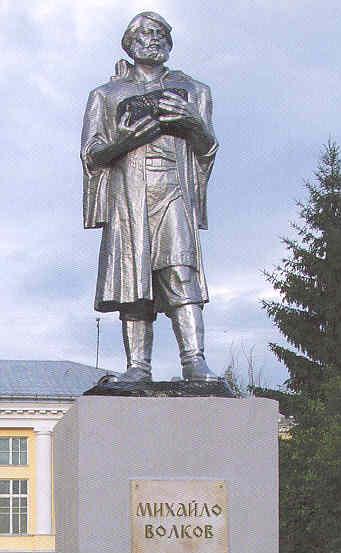 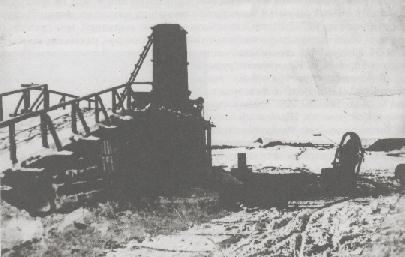 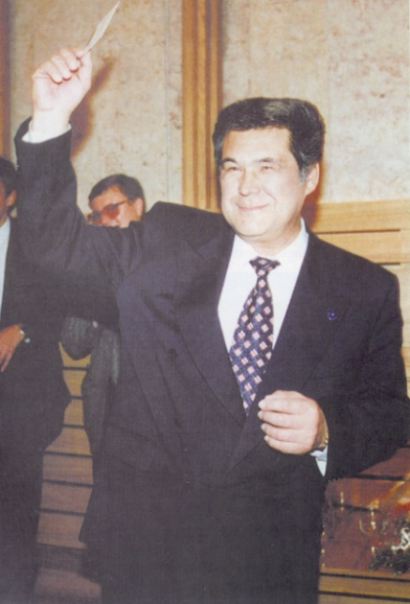 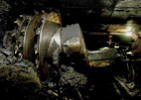 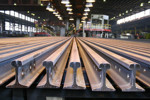 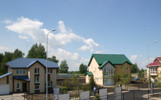 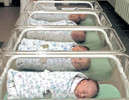 